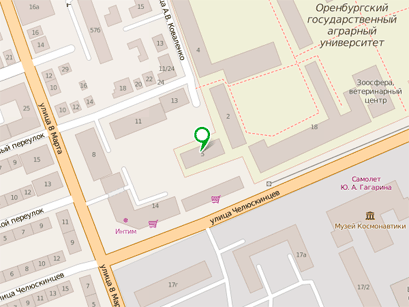 Здание института дополнительного образования Оренбургского ГАУУ. Коваленко дом 5